Chester Public LibraryBoard of Trustees MeetingTuesday February 16, 2021, 6:30 pmAgenda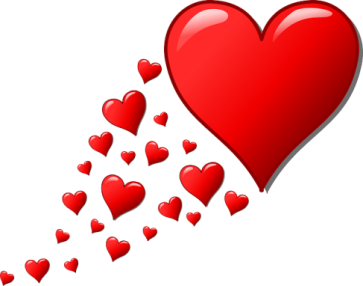 Call to OrderAttendanceReview and Approval of agendaSecretary's ReportDirector’s ReportDonations and ContributionsTreasurer’s ReportApproval of Expenditures and Incoming ChecksMonthly StatisticsUnfinished business:Donation TreeFurnitureTown’s Zoom account for monthly Library Trustee meetingsGSCU Savings Account originsFriends/Luminaries FindraiserNew BusinessVote to extend CARES ActVote to approve Substitute Library Aide job DescriptionVote to Hire 1-2 substitute library aidesPlan next month’s agendaNext Meeting:  March 16, 2021 at 6:30 pmAdjourn